TÍTULO DEL PROYECTONOMBRE O NOMBRES DE LOS ESTUDIANTESTrabajo DirigidoTutorNombre del tutor con su grado académico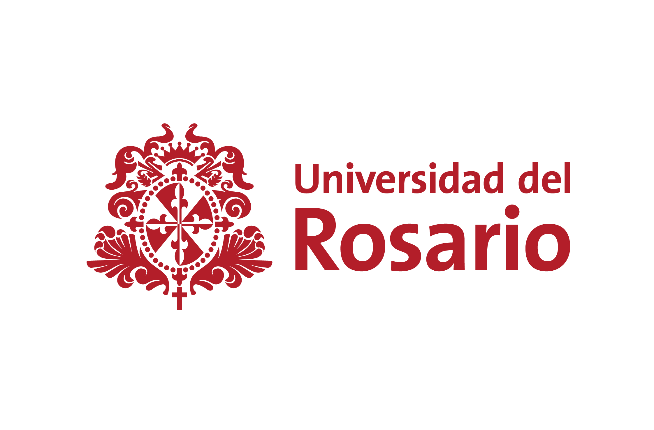 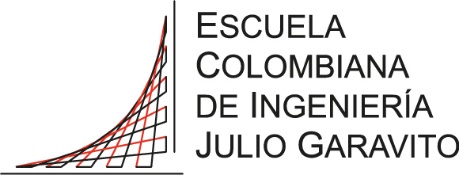 UNIVERSIDAD DEL ROSARIOESCUELA COLOMBIANA DE INGENIERÍA JULIO GARAVITOPROGRAMA DE INGENIERÍA BIOMÉDICABOGOTÁ D.C2016AGRADECIMIENTOSEscribir los agradecimientos a quien corresponda. Este apartado es opcional.INTRODUCCIÓNMarco teórico del problema a resolver. Articulación del trabajo realizado con los intereses del grupo de investigación.OBJETIVOSGeneralObjetivo general del proyectoEspecíficosObjetivos específicos del proyecto.A.B.C.METODOLOGÍAAplicación del método científico (pregunta de investigación, hipótesis, metodología). Creación/uso de técnicas y/o tecnologías para solucionar el problema planteado. Incluir cronograma, fases, tareas, etc.RESULTADOSEscribir los resultados del proyecto realizado.DISCUSIÓNDiscusión de resultados (¿son los esperados? ¿Por qué?). Impacto científico, académico o social del trabajo realizado.RECOMENDACIONES Y TRABAJOS FUTUROSPosibles mejoras o modificaciones del trabajo realizado. Articulación con nuevas líneas de investigación.CONCLUSIONESLas conclusiones del trabajo realizado.ANEXOSApartado para los anexos del trabajo realizado. Máximo 10 hojas. Se consideran anexos: Códigos de programación, tablas, formatos, instrumentos, guías, etc.